ОПИСАНИЕ КОМПЕТЕНЦИИ«Сухое строительство и штукатурные работы»2023 г.Наименование компетенции: Сухое строительство и штукатурные работы Формат участия в соревновании: индивидуальный Описание компетенции.Компетенция «Сухое строительство и штукатурные работы» наиболее востребована на рынке труда в мире технологий отделочных работ, т.к. включает в себя специалистов по следующим специальностям: «Специалист сухого строительства (монтажник каркасно-обшивных конструкций), Штукатур». Значительная часть современных внутренних отделочных работ выполняется с использованием – систем сухого строительства, что подразумевает монтаж металлических каркасов и обшивку гипсовыми строительными плитами перед нанесением финишного покрытия. Данные конструкции могут быть сложными и включать в себя изгибы и отверстия для дверных и оконных проемов. Традиционные штукатурные работы включают в себя подготовку основания   перед нанесением с штукатурного слоя. Штукатур должен будет подготовить необходимые материалы с соблюдением всех нормативных указаний и методических рекомендаций, касающихся приготовления и использования материалов. Помимо штукатурных работ на плоских поверхностях квалифицированный штукатур должен будет изготовить и установить декоративные гипсовые   элементы. Также штукатур осуществляет ремонтно-восстановительные работы.Специалист демонстрирует высокий уровень точности, внимания и мастерства. Должен производить сложные математические расчеты, способен читать, воспринимать и анализировать сложные спецификации содержащие необходимые требования для выполнения работ, и реализовывать их на практике. В зависимости от вида строительной площадки и от целевого назначения законченного проекта должен уметь применять различный спектр материалов.Специалисты компетенции «Сухое строительство и штукатурные работы» могут работать на крупных строительных площадках жилищного, коммерческого и промышленного назначения, в частных жилых и коммерческих помещениях, или на объектах исторического и культурного наследия. Большинство штукатурных работ на крупных строительных площадках осуществляются на основе субподрядных договоров, что подразумевает, что многие штукатуры работают на основе самостоятельной занятости, то есть лично несут ответственность за соответствие нормам налогового регулирования и смежных отраслей, регулирующих получение доходов. Отделочные работы завершают процесс возведения здания, поэтому именно на эту компетенцию возлагается особая ответственность при производстве работ. Тенденции развития современных технологий строительного производства таковы, что при отделке помещений все чаще на смену «мокрым» процессам, т.е. оштукатуривание поверхностей растворами или строительными смесями, приходят технологии облицовки гипсовыми строительными плитами или гипсоволокнистыми листами, т.е. технологии, рассматривающие строительные конструкции не с точки зрения тяжести, а скорее легкости, способности к трансформации, мобильности, функциональности. При использовании в строительном производстве технологии «сухого» строительства исключаются тяжелые, трудоемкие «мокрые» процессы, значительно возрастает производительность труда, представляется возможность реализации неограниченных по замыслу многовариантных архитектурных решений, включая криволинейные поверхности стен и потолков. Достигается общая экономия затрат на строительство за счет облегчения конструкции здания. Обеспечивается не только экологическая чистота, но и благоприятный для человека микроклимат в помещении, т.к. гипсовые строительные плиты и гипсоволокнистые листы изготавливают на основе природного строительного материала - гипса, обладающего данными свойствами. Рабочий, владеющий знаниями в области технологий «сухого» строительства, действительно отвечает требованиям современного строительного производства.Нормативные правовые актыПоскольку Описание компетенции содержит лишь информацию, относящуюся к соответствующей компетенции, его необходимо использовать на основании следующих документов:ФГОС СПО.- 08.01.06 Мастер сухого строительства, Приказ Министерства образования и науки РФ № 1247 от 22 декабря 2017 г; - 08.01.25 Мастер отделочных строительных и декоративных работ, Приказ Минпросвещения России № 340 от 18.05.2022 г; Профессиональный стандарт;- Профессиональный стандарт «Монтажник каркасно-обшивных конструкций» код 16.054, рег.№ 417, Приказ Министерства труда и социальной защиты Российской Федерации от 15 июня 2020 года N 339н; - Профессиональный стандарт «Штукатур» код 16.055, рег.№ 418, Приказ Министерства труда и социальной защиты Российской Федерации от 15 июня 2020 года N 336н.ЕТКС- Монтажник каркасно – обшивных конструкций (3-6 разряд);- Штукатур (2 – 7 разряд)Приказ Министерства здравоохранения и социального развития РФ от 6 апреля 2007 г. N 243) (с изменениями от 28 ноября 2008 г., 30 апреля 2009 г.)Отраслевые/корпоративные стандартыКвалификационные характеристики (профессиограмма)ГОСТы ГОСТ 6266-97 Листы гипсокартонные; ГОСТ 30244-94 Материалы строительные. Методы испытаний на горючесть;ГОСТ 30402-96 Материалы строительные. Метод испытания на воспламеняемость;ГОСТ 12.1.044-89 Пожаровзрывоопасность веществ и материалов; ГОСТ Р 51829 Листы гипсоволокнистые. Технические условия;ГОСТ 8239-89 Двутавры стальные горячекатаные;ГОСТ 32614-2012 Плиты гипсовые строительные. Технические условия; ГОСТ 3749 Угольники поверочные 90°. Технические условия;ГОСТ 7502 Рулетки измерительные металлические. Технические условия;ГОСТ 14350 Профили проката гнутые. Термины и определения;ГОСТ 14918 Сталь тонколистовая оцинкованная с непрерывных линий. Технические условия;ГОСТ 26433.1 Система обеспечения точности геометрических параметров в строительстве. Правила выполнения измерений. Элементы заводского изготовления;ГОСТ 27296 Здания и сооружения. Методы измерения звукоизоляции ограждающих конструкций;ГОСТ 27751 Надежность строительных конструкций и оснований. Основные положения;ГОСТ 32314 (EN 13162:2008) Изделия из минеральной ваты теплоизоляционные промышленного производства, применяемые в строительстве. Общие технические условия;ГОСТ ISO 2702 Винты самонарезающие стальные термообработанные. Механические свойства;ГОСТ Р 52246 Прокат листовой горячеоцинкованный. Технические условия;ГОСТ Р 57787 Крепления анкерные для строительства. Термины и определения. Классификация.СанПин - СанПиН 2.2.3.1384-03 Гигиенические требования к организации строительного производства и строительных работ (с изменениями на 3 сентября 2010 года) СП (СНИП) - СП 55-101 Ограждающие конструкции с применением гипсокартонных плит СП 55-102 001 Конструкции с применением гипсоволокнистых листовСП 55-103-2004 Конструкции с применением гипсовых пазогребневых плитСП 51.13330.2011 Защита от шумаСП 29.13330.2011 ПолыСНиП 23-02-2003 Тепловая защита зданийСП 71.13330.2017 Изоляционные и отделочные покрытияСНиП 21-01-97*. Пожарная безопасность зданий и сооружений.СП 2.13130.2020 Системы противопожарной защиты. Обеспечение огнестойкости объектов защитыСНиП 31-02-2001 Дома жилые одноквартирныеСНиП 31-01-2003 Здания жилые многоквартирныеСНиП 31-05-2003 Общественные зданияСП 44.13330.2011 Административные и бытовые зданияСП 28.13330.2017 "Защита строительных конструкций от коррозии.СП 20.13330.2016 Нагрузки и воздействияСП 70.13330.2012 Несущие и ограждающие конструкцииСНиП II-3-79 Строительная теплотехника. Нормы проектированияСНиП 12-03-2001 Техника безопасности в строительствеСНиП 12-04-2002 Техника безопасности в строительствеСНБ 1.03.05-04 Нормативные допуски и отклонения, контроль качестваСП 163.1325800 Конструкции с применением гипсокартонных и гипсоволокнистых листов. Правила проектирования и монтажаФедеральный закон от 22.07.2008 N 123-ФЗ (ред. от 14.07.2022) "Технический регламент о требованиях пожарной безопасности".Перечень профессиональных задач специалиста по компетенции определяется профессиональной областью специалиста и базируется на требованиях современного рынка труда к данному специалисту. 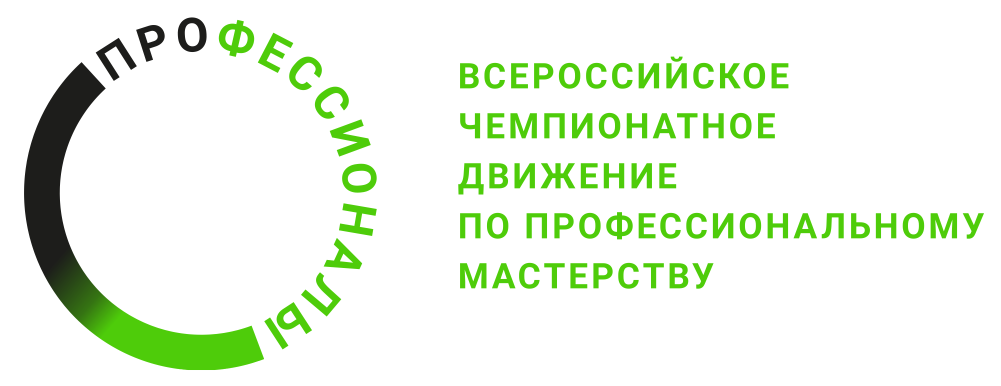 № п/пВиды деятельности/трудовые функции1Устройство КОК из листовых и плитных материалов2Отделка поверхностей зданий и сооружений с использованием строительных листовых и плитных материалов3Устройство КОК сложной геометрической формы4Оштукатуривание поверхностей зданий и сооружений вручную и механизированным способом5Устройство наливных стяжек пола вручную и механизированным способом6Выполнение декоративных штукатурных работ7Монтаж СФТК с нанесением составов вручную и механизированным способом